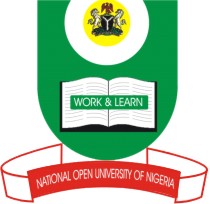 NATIONAL OPEN UNIVERSITY OF NIGERIA14/16 AHMADU BELLO WAY, VICTORIA ISLAND, LAGOSSCHOOL OF SCIENCE AND TECHNOLOGYJUNE/JULY EXAMINATIONCOURSE CODE: CHM 311COURSE TITLE: Petroleum ChemistryTIME ALLOWED:2hoursINSTRUCTION: Answer 4 questions only(i) Write short notes on the following Generation of crude oil (4marks)Oil Fields   (4marks)cOil Wells  (4marks)    (ii) Define pour point       (1½marks) Write briefly on the following terms(i)Town gas  (4marks)(ii) Bio gas (4marks) (iii Hydrates (2½marks)(iv) Diagenesis (4marks) (v) Metagenesis (3marks) Dependingontherelativeratioofthe hydrocarbon classesthat predominatein  the mixture, list the various classes of crude oil. Discuss four of these classes in details.(17½marks) 4 (a) List the various methods of altering molecular structure in crude petroleum (3marks)(b) Write short notes on each ofthefollowingterms: (i) Upstream Oil Sector(4marks)(ii) Downstream Oil Sector( 4marks)(iii) Oil tanker( 4marks)(iv) Pipeline transport(2½marks)(a) List two uses of methyl chloride (2 marks)(b)Discuss the potential market for Nigerian gas (15½ marks)6.Write briefly on the followingproduction  of urea (6marks) uses of urea.(4marks)Uses of methanol(7 ½ marks)